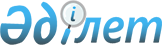 Шымкент қаласы аумағында шектеу іс-шараларын тоқтату туралыШымкент қаласы әкімдігінің 2020 жылғы 30 қарашадағы № 751 қаулысы. Шымкент қаласының Әділет департаментінде 2020 жылғы 30 қарашада № 139 болып тіркелді
      "Ветеринария туралы" Қазақстан Республикасының 2002 жылғы 10 шілдедегі Заңының 10-бабының 1-1 тармағының 3) тармақшасына, "Құқықтық актілер туралы" Қазақстан Республикасының 2016 жылғы 6 сәуірдегі Заңына сәйкес және Қазақстан Республикасы Ауыл шаруашылығы министрлігі Ветеринариялық бақылау және қадағалау комитетінің Шымкент қаласы бойынша аумақтық инспекциясының 2020 жылғы 12 қазан № 03-10/709 ұсынысы негізінде, Шымкент қаласының әкімдігі ҚАУЛЫ ЕТЕДІ:
      1. Шымкент қаласы, Абай ауданы, Игілік тұрғын үй алабы, Көкмардан көшесіне қойылған шектеу іс-шаралары бруцеллез ауруының ошақтарында жұмыстар аяқталуына байланысты тоқтатылсын.
      2. "Шымкент қаласы аумағында шектеу іс-шараларын белгілеу туралы" Шымкент қаласы әкімдігінің 2020 жылғы 25 тамыздағы № 508 (Нормативтік құқықтық актілерді мемлекеттік тіркеу тізілімінде № 119 болып тіркелген, Қазақстан Республикасының нормативтік құқықтық актілерінің эталондық бақылау банкінде 2020 жылғы 28 тамызында электрондық түрде жарияланған) қаулысының күші жойылды деп танылсын.
      3. "Шымкент қаласының ауыл шаруашылығы және ветеринария басқармасы" мемлекеттік мекемесі Қазақстан Республикасының заңнамасында белгіленген тәртіпте:
      1) осы қаулыны Шымкент қаласының Әділет департаментінде мемлекеттік тіркелуін;
      2) осы қаулыны оны ресми жариялағаннан кейін Шымкент қаласы әкімдігінің интернет-ресурсында орналастыруды қамтамасыз етсін.
      4. Осы қаулының орындалуын бақылау Шымкент қаласы әкімінің орынбасары А.Сәттібаевқа жүктелсін.
      5. Осы қаулы оның алғашқы ресми жарияланған күнінен бастап қолданысқа енгізіледі.
					© 2012. Қазақстан Республикасы Әділет министрлігінің «Қазақстан Республикасының Заңнама және құқықтық ақпарат институты» ШЖҚ РМК
				
      Шымкент қаласының әкімі

М. Айтенов
